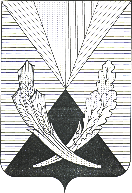 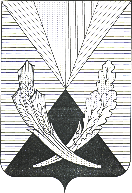 Об утверждении Порядка  учета и информирования Администрации муниципального района Челно-Вершинский Самарской области родителями (законными представителями) о выборе семейного образования в качестве формы получения общего образования на территории муниципального района Челно-Вершинский Самарской областиВ соответствии с Федеральным законом от 06.10.2003 N 131-ФЗ "Об общих принципах организации местного самоуправления в Российской Федерации", частью 5 статьи 63 Федерального закона от 29.12.2012 N 273-ФЗ "Об образовании в Российской Федерации", в целях реализации права на получение детьми общего образования в форме семейного образования, руководствуясь Уставом муниципального района Челно-Вершинский Самарской области,  администрация муниципального района Челно-ВершинскийПОСТАНОВЛЯЕТ:1. Утвердить Порядок учета и информирования Администрации муниципального района Челно-Вершинский Самарской области родителями (законными представителями) о выборе семейного образования в качестве формы получения общего образования на территории муниципального района Челно-Вершинский Самарской области согласно приложению к настоящему постановлению.2. Опубликовать настоящее Постановление в  газете «Официальный вестник».Глава муниципального районаЧелно-Вершинский Самарской области                                        В.А.КнязькинПриложение к постановлениюАдминистрации  муниципального района Челно-Вершинский Самарской области от___________№_____Порядок учета и информирования Администрации муниципального района Челно-Вершинский Самарской области родителями (законными представителями) о выборе семейного образования в качестве формы получения общего образования на территории муниципального района Челно-Вершинский Самарской области1.1. Настоящий Порядок учета и информирования Администрации муниципального района Челно-Вершинский Самарской области родителями (законными представителями) о выборе семейного образования в качестве формы получения общего образования на территории муниципального района Челно-Вершинский Самарской области (далее - Порядок) разработан в соответствии с Федеральным законом от 06.10.2003 N 131-ФЗ "Об общих принципах организации местного самоуправления в Российской Федерации", частью 5 статьи 63 Федерального закона от 29.12.2012 N 273-ФЗ "Об образовании в Российской Федерации".1.2. В соответствии с частью 1 статьи 17 Федерального закона от 29.12.2012 N 273-ФЗ "Об образовании в Российской Федерации" общее образование может быть получено:- в организациях, осуществляющих образовательную деятельность;- вне организаций, осуществляющих образовательную деятельность (в форме семейного образования и самообразования).1.3. Форма получения общего образования и форма обучения по конкретной основной общеобразовательной программе определяются родителями (законными представителями) несовершеннолетних обучающихся. При выборе родителями (законными представителями) несовершеннолетнего обучающегося формы получения общего образования и формы обучения учитывается мнение ребенка.1.4. При выборе родителями (законными представителями) детей формы получения общего образования в форме семейного образования родители (законные представители) информируют Администрацию муниципального района Челно-Вершинский Самарской области в лице комиссии по делам несовершеннолетних и защите их прав администрации муниципального района Челно-Вершинский Самарской области (далее – КДН) .1.5.  КДН получает от родителей (законных представителей) информацию о выборе семейного образования (далее - информация) в письменной форме согласно приложению № 1 к настоящему Порядку. Информация направляется в письменном виде по почте либо предъявляется лично.1.6.  КДН при получении от родителей (законных представителей) информации в течение 5 рабочих дней с даты получения направляет соответствующие сведения в  Северное управление министерства образования и науки Самарской области.1.7. Поступившая  КДН  информация заносится в базу данных по учету детей, имеющих право на получение общего образования каждого уровня и форм получения общего образования, определенных родителями (законными представителями), в течение 5 рабочих дней со дня получения информации.1.8.  КДН обязана:- вести прием и учет заявлений родителей (законных представителей) детей о выборе формы получения общего образования в форме семейного образования;- вести учет детей, получающих общее образование в форме семейного образования.1.9. Ребенок, получающий общее образование в форме семейного образования, по решению родителей (законных представителей) на любом этапе обучения вправе продолжить обучение в образовательной организации.Приложениек Порядкуоб учете и информированииАдминистрации  муниципального района Челно-Вершинский родителями (законными представителями)о выборе семейного образования в качествеформы получения общего образованияна территории муниципального района Челно-Вершинский                             В комиссию по делам несовершеннолетних и защите их прав администрации муниципального района Челно-Вершинский Самарской области                                                                  Гражданина                          (Ф.И.О., адрес, паспортные данные, конт. телефон)                                ИНФОРМАЦИЯ                О выборе формы получения общего образования                       в форме семейного образования    В   соответствии  с  требованиями  ч.  5  ст.  63  Федерального  законаот 29.12.2012 N 273-ФЗ "Об образовании в Российской Федерации", информирую, что, на   основании  частей  1, 3 статьи 17  и  части  3 статьи 44, части 4 статьи  63  указанного  Федерального закона, нами как родителями (законнымипредставителями) несовершеннолетнего ребенка _____________________________________________________________ выбрана   для  него  (нее)  форма полученияобщего  образования  в  форме семейного образования. Решение о выборе формы образования и формы обучения принято с учетом мнения ребенка.    О  получении  настоящего  уведомления  прошу  проинформировать  меня  в письменной форме по вышеуказанному адресу.    На  обработку  моих персональных данных и данных моего ребенка согласен(согласна).    Подпись родителя (законного представителя)    Дата __________________